Job Safety Analysis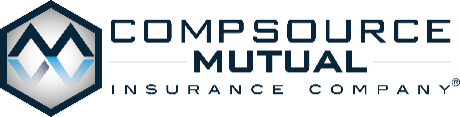 Note: Complete this form at the location where the work will take placeThis document has been provided for informational purposes only, It is not intended to be a condition of coverage, nor should it be construed as legal advice or a recommendation by CompSource Mutual Insurance Company,JSAJSA No.Job title:Job title:Date:New	□Revised □JSAJSA No.Title of person who does job:Supervisor:Analysis performed by:Analysis performed by:Company name:Location:Department:Reviewed by:Reviewed by:Sequence of job stepsPotential hazardsRecommended action or procedureRecommended action or procedureRecommended action or procedure 1. 2. 3. 4.- 5. 6.7.8.9.10.11.12.13.14.15.16.17.18.19.20.21.22.23.24.25.Questions to consider:Questions to consider:Describing the hazard scenariosWhat can go wrong?What are the consequences?How could it arise?What are the other contributing factors?How likely is it that the hazard will occur?What can go wrong?What are the consequences?How could it arise?What are the other contributing factors?How likely is it that the hazard will occur?Where is it happening ? (environment)Who or what it is happening to? (exposure)What precipitates  the hazard ? (trigger)The outcome that would occur should it happen ? (consequence)Any other contributing factors? (time of day, weather, etc.)Major hazardsHazard controlsJSA category descriptionsChemical (toxic)Chemical (flammable)Chemical (corrosive)Chemical (reaction)Explosion (over-pressurization)Electrical (shock/ short Circuit)Electrical (fire)Electrical (static/ ESD)Electrical (loss of powerErgonomics (strain)Ergonomics (human error)Excavation (collapse)Fall (slip, trip)Fire/heatMechanical/vibration (chaffing/fatigue)Mechanical failureMechanical (general)Noise radiation (Ionizing)Radiation (non-IonizingStruck by (mass acceleration)Struck against, temperature (heat/cold) , visibilityWeatherEngineering:Eliminate/minimize or remove the hazardEnclosure of the hazardIsolation of the hazards (guards, shields etc.)Removal or redirection of the hazardSequence of job steps: Break the job down into steps. Each of the steps of a job should accomplish some major task. The task will consist of a set of movements. Look at the first set of movements used to perform a task and then determine the next logical set of movement s. For example, the job might be to move a box from a conveyor in the receiving area to a shelf in the storage area. How does that break down into job steps? Picking up the box from the conveyor and putting it on a hand-truck is one logical set of movements, so it' s one job step. Everything related to that one logical set of movements is part of that job step. Be sure to list all the steps in a job. Some steps might not be done each time - but that task is a part of the job as a whole -and should be listed and analyzed.Chemical (toxic)Chemical (flammable)Chemical (corrosive)Chemical (reaction)Explosion (over-pressurization)Electrical (shock/ short Circuit)Electrical (fire)Electrical (static/ ESD)Electrical (loss of powerErgonomics (strain)Ergonomics (human error)Excavation (collapse)Fall (slip, trip)Fire/heatMechanical/vibration (chaffing/fatigue)Mechanical failureMechanical (general)Noise radiation (Ionizing)Radiation (non-IonizingStruck by (mass acceleration)Struck against, temperature (heat/cold) , visibilityWeatherAdministrative:Written operatingprocedures, work permits and safe work practicesExposure time limit at ions (temperature/noise)Monitoring the use of highly hazardous materialsAlarms, signs and warningsBuddy systemAdvanced trainingPotential hazards: Identify the hazards associated with each step. Examine each step to find and identify hazardous actions, conditions and possibilities that could lead to an accident. Also, look at the entire environment anddiscover every conceivable hazard that might exist. Be sure to list healthhazard s even though the harmful effect may not be immediate.It's important to distinguish between a hazard, an accident and an injury.Each of these terms has a specific meaning:HAZARD - A potential danger. Oil on the floor is a hazard.ACCIDENT - An unintended happening that may result in injury, loss or damage. Slipping on the oil is an accident.INJURY - The result of an accident. A sprained wrist from the fall would be an injury. Some people find it easier to identify possible accidents and illnesses and work back from them to the hazards. If you do that, you can list the accident and illness types in parentheses following the hazard. But be sure you focus on the hazard for developing recommended actions and safe work procedures.Chemical (toxic)Chemical (flammable)Chemical (corrosive)Chemical (reaction)Explosion (over-pressurization)Electrical (shock/ short Circuit)Electrical (fire)Electrical (static/ ESD)Electrical (loss of powerErgonomics (strain)Ergonomics (human error)Excavation (collapse)Fall (slip, trip)Fire/heatMechanical/vibration (chaffing/fatigue)Mechanical failureMechanical (general)Noise radiation (Ionizing)Radiation (non-IonizingStruck by (mass acceleration)Struck against, temperature (heat/cold) , visibilityWeatherPersonal ProtectiveEquipmentAction or Procedure: Using the first two column s as a guide, decide what actions are necessary to eliminate or minimize the hazards that could lead to an accident, injury or occupational illness.Among the actions that can be taken are:engineer in g the hazard out.providing personal protective equipment.job instruction training.good housekeeping.good ergonomics.List the recommended safe operating procedures on the form, also list the required/recommended personal protective equipment for each step of the job. It’s important to be specific.